ЛИСЯНСЬКА СЕЛИЩНА РАДАР І Ш Е Н Н Я 22.08.2023 року              	   смт Лисянка                                № 44-7/VIIIПро подання звернення до Міністерства культури та інформаційної політики про виключення з базовоїмережі (закриття) деяких закладів культури Лисянської ТГКеруючись ст.14,15 Закону України «Про бібліотеки та бібліотечну справу», ст. 19 Закону України “Про культуру”, Постановою КМУ №1775 від 12.11.1998 року «Про нормативи забезпечення населення клубними закладами», Постановою КМУ №72 від 06.02.2019 року «Про затвердження Державних соціальних нормативів забезпечення населення публічними бібліотеками в Україні», наказом Міністерства культури України від 15 жовтня 2013 р. № 983 «Про затвердження Державного стандарту надання безоплатних послуг клубними та бібліотечними закладами культури державної та комунальної форм власності», Лисянська селищна рада ВИРІШИЛА:               1.Визнати доцільним виключити (закрити) з базової мережі закладів культури місцевого рівня 8 закладів культури(бібліотек) по Лисянській громаді згідно з додатком 1.             2. Подати звернення до Міністерства культури та інформаційної політики України про виключення (закриття) з базової мережі закладів культури місцевого рівня 8 закладів культури(бібліотек) по Лисянській громаді (додаток 2).               3. Контроль за виконанням даного рішення покласти на постійну комісію селищної ради з питань освіти, культури, засобів масової інформації у справах молоді та спорту, охорони здоров’я та соціального забезпеченняСелищний голова						А.П. Проценко			Додаток 1ПЕРЕЛІК закладів культури (бібліотек) Лисянської ТГ, які доцільно виключити (закрити) з базової мережі закладів культури місцевого рівня.- Бібліотека с. Верещаки (населення 137 осіб, бібліотечний фонд буде передано до Почапинської сільської бібліотеки , де і здійснюватиметься бібліотечне обслуговування, відстань 2 км); - бібліотека села Гажалівка (не працює з 2018р. населення 140 осіб, бібліотечний фонд буде передано до Смільчинецької бібліотеки відстань 2 км);	- бібліотека села Дібрівка (населення 169 осіб, бібліотечний фонд  буде передано до Смільчинецької бібліотеки, );- бібліотека села Чеснівка (не працює з 2021 року, населення 78 осіб, бібліотечний фонд буде передано до бібліотеки с. Хижинці,  відстань 3 км); - бібліотека села Орли (не працює з 2022 року населення 220 осіб,  бібліотечний фонд буде передано до бібліотеки в селі Будище,  відстань 3 км);- бібліотека села Петрівська Гута (населення 130 осіб, бібліотечний фонд буде передано до Журжинецької бібліотеки, відстань 3 км);- бібліотека села Писарівка (населення 100 осіб, бібліотечний фонд буде передано до Боярської бібліотеки, відстань 3 км);- бібліотека села Шестеринці (населення 130 осіб, бібліотечний фонд буде передано до Будищенської бібліотеки, відстань 2,5  км);	У жодній з бібліотек завідувач не працює на повну ставку:Верещацька – 0,25 ставки, Петрівсько – Гутянська – 0, 25ставки, Писарівська – 0,25 ставки, Шестеринська – 0.25 ставки. Завідувач  Петрівсько – Гутянської бібліотеки– пенсіонер.           При виведенні з мережі перелічених бібліотек, обслуговування населення буде здійснюватися шляхом книгоношення.                Секретар 	О.В.МакушенкоДодаток 2Міністерству культури та інформаційної політики                                 Шановний Олександре Владиславовичу!                    Враховуючи рішення  сесії Лисянської селищної ради VIII скликання від ___№___, відповідно до частини третьої статті 22 Закону України «Про культуру», дотримуючись вимог, визначених Нормативами забезпечення населення клубними закладами, затвердженими постановою Кабінету Міністрів України від 12 листопада 1998 р. № 1775, Державного стандарту надання безоплатних послуг клубними та бібліотечними закладами державної та комунальної форм власності, затвердженого наказом Міністерства культури України від 15 жовтня 2013 р. № 983, керуючись Державними соціальними нормативами забезпечення населення публічними бібліотеками в Україні, затверджених постановою Кабінету Міністрів України від 06 лютого 2019 р. № 72, враховуючи демографічну ситуацію Лисянської територіальної громади, незадовільний стан окремих будівель закладів культури, відсутність в бібліотечних  закладах гуртків, відсутність обладнання, меблів, апаратури; 80% фонду в даних бібліотеках фізично-зношений та застарілий, Лисянська селищна рада просить дати дозвіл на виключення із базової мережі закладів культури Лисянської територіальної громади, для подальшої їх реорганізації та ліквідації бібліотечні заклади , а саме:              - бібліотека с. Верещаки (населення 137 осіб, бібліотечний фонд буде передано до Почапинської сільської бібліотеки , де і здійснюватиметься бібліотечне обслуговування, відстань 2 км);             - бібліотека села Гажалівка (не працює з 2020 р. населення 140 осіб, бібліотечний фонд буде передано до Смільчинецької сільської бібліотеки, відстань 2 км);            - бібліотека села Дібрівка (населення 169 осіб, бібліотечний фонд  буде передано до Смільчинецької сільської бібліотеки, відстань 4 км.);            - бібліотека села Чеснівка (не працює з 2021 року, населення 78 осіб, бібліотечний фонд буде передано до Хижинської сільської бібліотеки, відстань 4 км);             - бібліотека села Орли (не працює з 2022 року, населення 220 осіб,  бібліотечний фонд буде передано до Будищанської сільської бібліотеки, відстань 3 км);            - бібліотека села Петрівська Гута (населення 130 осіб, бібліотечний фонд буде передано до Журжинецької сільської бібліотеки, відстань 3 км);             - бібліотека села Писарівка (населення 100 осіб, бібліотечний фонд буде передано до Боярської сільської бібліотеки, відстань 3 км);	   - бібліотека села Шестеринці (населення 130 осіб, бібліотечний фонд буде передано до Будищанської сільської бібліотеки, відстань 2,5  км);У жодній з бібліотек працівники не працюють на повну ставку:Верещацька – 0,25 ставки, Дібрівська – 0,25 ставки, Петрівсько – Гутянська – 0, 25ставки, Писарівська – 0,25 ставки, Шестеринська – 0.25 ставки. Завідувач  Петрівсько – Гутянської бібліотеки– пенсіонер.                 При виведенні з мережі деяких бібліотек обслуговування населення буде здійснюватися шляхом книгоношення.Секретар 	О.В.Макушенко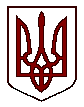 